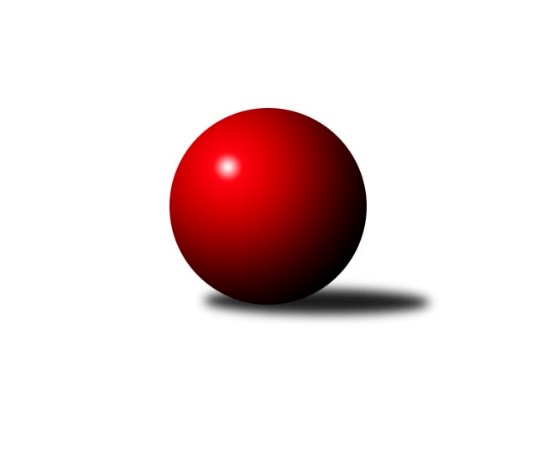 Č.7Ročník 2013/2014	15.8.2024 Okresní přebor Nový Jičín 2013/2014Statistika 7. kolaTabulka družstev:		družstvo	záp	výh	rem	proh	skore	sety	průměr	body	plné	dorážka	chyby	1.	KK Lipník nad Bečvou ˝B˝	7	5	0	2	50 : 20 	(40.5 : 15.5)	1527	10	1083	444	34.4	2.	TJ Zubří ˝B˝	7	5	0	2	46 : 24 	(37.5 : 18.5)	1596	10	1117	480	28.6	3.	TJ Frenštát p.R. ˝B˝	7	4	0	3	36 : 34 	(25.0 : 31.0)	1438	8	1046	393	41.7	4.	TJ Spartak Bílovec˝B˝	7	4	0	3	34 : 36 	(27.5 : 28.5)	1506	8	1085	421	39.3	5.	Kelč˝B˝	7	2	0	5	20 : 50 	(18.0 : 38.0)	1421	4	1028	394	47.4	6.	TJ Nový Jičín˝B˝	7	1	0	6	24 : 46 	(19.5 : 36.5)	1438	2	1037	401	48.9Tabulka doma:		družstvo	záp	výh	rem	proh	skore	sety	průměr	body	maximum	minimum	1.	KK Lipník nad Bečvou ˝B˝	4	4	0	0	36 : 4 	(27.0 : 5.0)	1551	8	1578	1512	2.	TJ Frenštát p.R. ˝B˝	4	4	0	0	34 : 6 	(23.0 : 9.0)	1562	8	1698	1468	3.	TJ Spartak Bílovec˝B˝	3	2	0	1	18 : 12 	(14.5 : 9.5)	1590	4	1640	1560	4.	TJ Zubří ˝B˝	3	2	0	1	18 : 12 	(15.0 : 9.0)	1587	4	1604	1567	5.	TJ Nový Jičín˝B˝	4	1	0	3	18 : 22 	(12.5 : 19.5)	1451	2	1506	1409	6.	Kelč˝B˝	3	1	0	2	12 : 18 	(9.0 : 15.0)	1526	2	1530	1524Tabulka venku:		družstvo	záp	výh	rem	proh	skore	sety	průměr	body	maximum	minimum	1.	TJ Zubří ˝B˝	4	3	0	1	28 : 12 	(22.5 : 9.5)	1599	6	1635	1510	2.	TJ Spartak Bílovec˝B˝	4	2	0	2	16 : 24 	(13.0 : 19.0)	1485	4	1568	1404	3.	KK Lipník nad Bečvou ˝B˝	3	1	0	2	14 : 16 	(13.5 : 10.5)	1519	2	1633	1402	4.	Kelč˝B˝	4	1	0	3	8 : 32 	(9.0 : 23.0)	1395	2	1438	1343	5.	TJ Nový Jičín˝B˝	3	0	0	3	6 : 24 	(7.0 : 17.0)	1434	0	1511	1378	6.	TJ Frenštát p.R. ˝B˝	3	0	0	3	2 : 28 	(2.0 : 22.0)	1397	0	1433	1353Tabulka podzimní části:		družstvo	záp	výh	rem	proh	skore	sety	průměr	body	doma	venku	1.	KK Lipník nad Bečvou ˝B˝	7	5	0	2	50 : 20 	(40.5 : 15.5)	1527	10 	4 	0 	0 	1 	0 	2	2.	TJ Zubří ˝B˝	7	5	0	2	46 : 24 	(37.5 : 18.5)	1596	10 	2 	0 	1 	3 	0 	1	3.	TJ Frenštát p.R. ˝B˝	7	4	0	3	36 : 34 	(25.0 : 31.0)	1438	8 	4 	0 	0 	0 	0 	3	4.	TJ Spartak Bílovec˝B˝	7	4	0	3	34 : 36 	(27.5 : 28.5)	1506	8 	2 	0 	1 	2 	0 	2	5.	Kelč˝B˝	7	2	0	5	20 : 50 	(18.0 : 38.0)	1421	4 	1 	0 	2 	1 	0 	3	6.	TJ Nový Jičín˝B˝	7	1	0	6	24 : 46 	(19.5 : 36.5)	1438	2 	1 	0 	3 	0 	0 	3Tabulka jarní části:		družstvo	záp	výh	rem	proh	skore	sety	průměr	body	doma	venku	1.	Kelč˝B˝	0	0	0	0	0 : 0 	(0.0 : 0.0)	0	0 	0 	0 	0 	0 	0 	0 	2.	TJ Zubří ˝B˝	0	0	0	0	0 : 0 	(0.0 : 0.0)	0	0 	0 	0 	0 	0 	0 	0 	3.	TJ Nový Jičín˝B˝	0	0	0	0	0 : 0 	(0.0 : 0.0)	0	0 	0 	0 	0 	0 	0 	0 	4.	TJ Spartak Bílovec˝B˝	0	0	0	0	0 : 0 	(0.0 : 0.0)	0	0 	0 	0 	0 	0 	0 	0 	5.	TJ Frenštát p.R. ˝B˝	0	0	0	0	0 : 0 	(0.0 : 0.0)	0	0 	0 	0 	0 	0 	0 	0 	6.	KK Lipník nad Bečvou ˝B˝	0	0	0	0	0 : 0 	(0.0 : 0.0)	0	0 	0 	0 	0 	0 	0 	0 Zisk bodů pro družstvo:		jméno hráče	družstvo	body	zápasy	v %	dílčí body	sety	v %	1.	Tomáš Binek 	TJ Frenštát p.R. ˝B˝ 	10	/	7	(71%)		/		(%)	2.	Jana Kulhánková 	KK Lipník nad Bečvou ˝B˝ 	8	/	4	(100%)		/		(%)	3.	Jan Špalek 	KK Lipník nad Bečvou ˝B˝ 	8	/	5	(80%)		/		(%)	4.	Vlastimila Kolářová 	KK Lipník nad Bečvou ˝B˝ 	8	/	5	(80%)		/		(%)	5.	Ján Pelikán 	TJ Nový Jičín˝B˝ 	8	/	5	(80%)		/		(%)	6.	Jaroslav Koppa 	KK Lipník nad Bečvou ˝B˝ 	8	/	6	(67%)		/		(%)	7.	Jan Krupa ml. 	TJ Zubří ˝B˝ 	8	/	6	(67%)		/		(%)	8.	Jaroslav Černý 	TJ Spartak Bílovec˝B˝ 	8	/	7	(57%)		/		(%)	9.	Jan Schwarzer 	TJ Nový Jičín˝B˝ 	8	/	7	(57%)		/		(%)	10.	Miroslav Makový 	TJ Frenštát p.R. ˝B˝ 	8	/	7	(57%)		/		(%)	11.	Miloš Šrot 	TJ Spartak Bílovec˝B˝ 	6	/	5	(60%)		/		(%)	12.	Roman Janošek 	TJ Zubří ˝B˝ 	6	/	5	(60%)		/		(%)	13.	Jiří Petr 	TJ Frenštát p.R. ˝B˝ 	6	/	5	(60%)		/		(%)	14.	Jiří Křenek 	TJ Zubří ˝B˝ 	6	/	6	(50%)		/		(%)	15.	Tomáš Richtar 	Kelč˝B˝ 	6	/	6	(50%)		/		(%)	16.	Emil Rubač 	TJ Spartak Bílovec˝B˝ 	6	/	7	(43%)		/		(%)	17.	Josef Šturma 	TJ Zubří ˝B˝ 	4	/	2	(100%)		/		(%)	18.	Štěpán Krůpa 	TJ Zubří ˝B˝ 	4	/	2	(100%)		/		(%)	19.	Jiří Ondřej 	TJ Zubří ˝B˝ 	4	/	3	(67%)		/		(%)	20.	Jaroslav Pavlát 	TJ Zubří ˝B˝ 	4	/	4	(50%)		/		(%)	21.	Antonín Fabík 	TJ Spartak Bílovec˝B˝ 	4	/	4	(50%)		/		(%)	22.	Jiří Kolář 	KK Lipník nad Bečvou ˝B˝ 	4	/	5	(40%)		/		(%)	23.	Jan Mlčák 	Kelč˝B˝ 	4	/	5	(40%)		/		(%)	24.	Marie Pavelková 	Kelč˝B˝ 	4	/	5	(40%)		/		(%)	25.	Jana Hrňová 	TJ Nový Jičín˝B˝ 	2	/	1	(100%)		/		(%)	26.	Jaromír Matějek 	TJ Frenštát p.R. ˝B˝ 	2	/	1	(100%)		/		(%)	27.	Ladislav Mandák 	KK Lipník nad Bečvou ˝B˝ 	2	/	2	(50%)		/		(%)	28.	Tomáš Polášek 	TJ Nový Jičín˝B˝ 	2	/	3	(33%)		/		(%)	29.	Ota Beňo 	TJ Spartak Bílovec˝B˝ 	2	/	3	(33%)		/		(%)	30.	Tomáš Hromada 	TJ Frenštát p.R. ˝B˝ 	2	/	4	(25%)		/		(%)	31.	Jiří Plešek 	TJ Nový Jičín˝B˝ 	2	/	6	(17%)		/		(%)	32.	Martin Jarábek 	Kelč˝B˝ 	2	/	7	(14%)		/		(%)	33.	Josef Chvatík 	Kelč˝B˝ 	0	/	1	(0%)		/		(%)	34.	Jaroslav Riedel 	TJ Nový Jičín˝B˝ 	0	/	1	(0%)		/		(%)	35.	Zdeněk Zouna 	TJ Frenštát p.R. ˝B˝ 	0	/	1	(0%)		/		(%)	36.	Jiří Dvořák 	TJ Spartak Bílovec˝B˝ 	0	/	2	(0%)		/		(%)	37.	Pavel Hedviček 	TJ Frenštát p.R. ˝B˝ 	0	/	3	(0%)		/		(%)	38.	Zdeněk Sedlář 	Kelč˝B˝ 	0	/	4	(0%)		/		(%)	39.	Radek Chovanec 	TJ Nový Jičín˝B˝ 	0	/	4	(0%)		/		(%)Průměry na kuželnách:		kuželna	průměr	plné	dorážka	chyby	výkon na hráče	1.	TJ Kelč, 1-2	1549	1101	448	38.3	(387.5)	2.	TJ Spartak Bílovec, 1-2	1541	1101	440	33.5	(385.5)	3.	TJ Gumárny Zubří, 1-4	1533	1086	447	38.5	(383.3)	4.	Sokol Frenštát pod Radhoštěm, 1-2	1522	1082	440	40.8	(380.7)	5.	KK Lipník nad Bečvou, 1-2	1467	1054	412	43.9	(366.8)	6.	TJ Nový Jičín, 1-4	1457	1043	414	42.9	(364.4)Nejlepší výkony na kuželnách:TJ Kelč, 1-2TJ Zubří ˝B˝	1630	2. kolo	Jaroslav Pavlát 	TJ Zubří ˝B˝	418	2. koloTJ Spartak Bílovec˝B˝	1568	4. kolo	Jan Krupa ml. 	TJ Zubří ˝B˝	413	2. koloKelč˝B˝	1530	4. kolo	Martin Jarábek 	Kelč˝B˝	410	6. koloKelč˝B˝	1525	6. kolo	Jaroslav Koppa 	KK Lipník nad Bečvou ˝B˝	409	6. koloKelč˝B˝	1524	2. kolo	Martin Jarábek 	Kelč˝B˝	406	2. koloKK Lipník nad Bečvou ˝B˝	1522	6. kolo	Tomáš Richtar 	Kelč˝B˝	404	4. kolo		. kolo	Roman Janošek 	TJ Zubří ˝B˝	400	2. kolo		. kolo	Jan Mlčák 	Kelč˝B˝	400	4. kolo		. kolo	Jiří Křenek 	TJ Zubří ˝B˝	399	2. kolo		. kolo	Miloš Šrot 	TJ Spartak Bílovec˝B˝	399	4. koloTJ Spartak Bílovec, 1-2TJ Spartak Bílovec˝B˝	1640	7. kolo	Miloš Šrot 	TJ Spartak Bílovec˝B˝	429	7. koloTJ Zubří ˝B˝	1635	3. kolo	Emil Rubač 	TJ Spartak Bílovec˝B˝	429	1. koloTJ Spartak Bílovec˝B˝	1570	1. kolo	Jan Krupa ml. 	TJ Zubří ˝B˝	421	3. koloTJ Spartak Bílovec˝B˝	1560	3. kolo	Antonín Fabík 	TJ Spartak Bílovec˝B˝	418	7. koloTJ Frenštát p.R. ˝B˝	1433	7. kolo	Jaroslav Černý 	TJ Spartak Bílovec˝B˝	416	3. koloTJ Nový Jičín˝B˝	1413	1. kolo	Josef Šturma 	TJ Zubří ˝B˝	414	3. kolo		. kolo	Miloš Šrot 	TJ Spartak Bílovec˝B˝	408	1. kolo		. kolo	Jaroslav Černý 	TJ Spartak Bílovec˝B˝	406	7. kolo		. kolo	Jiří Křenek 	TJ Zubří ˝B˝	404	3. kolo		. kolo	Antonín Fabík 	TJ Spartak Bílovec˝B˝	400	3. koloTJ Gumárny Zubří, 1-4KK Lipník nad Bečvou ˝B˝	1633	4. kolo	Roman Janošek 	TJ Zubří ˝B˝	429	1. koloTJ Zubří ˝B˝	1604	1. kolo	Roman Janošek 	TJ Zubří ˝B˝	423	7. koloTJ Zubří ˝B˝	1589	7. kolo	Jaroslav Koppa 	KK Lipník nad Bečvou ˝B˝	421	4. koloTJ Zubří ˝B˝	1567	4. kolo	Jan Špalek 	KK Lipník nad Bečvou ˝B˝	419	4. koloTJ Frenštát p.R. ˝B˝	1405	1. kolo	Josef Šturma 	TJ Zubří ˝B˝	415	7. koloKelč˝B˝	1402	7. kolo	Jiří Křenek 	TJ Zubří ˝B˝	413	4. kolo		. kolo	Vlastimila Kolářová 	KK Lipník nad Bečvou ˝B˝	406	4. kolo		. kolo	Jan Krupa ml. 	TJ Zubří ˝B˝	406	1. kolo		. kolo	Štěpán Krůpa 	TJ Zubří ˝B˝	401	1. kolo		. kolo	Roman Janošek 	TJ Zubří ˝B˝	393	4. koloSokol Frenštát pod Radhoštěm, 1-2TJ Frenštát p.R. ˝B˝	1698	6. kolo	Jaromír Matějek 	TJ Frenštát p.R. ˝B˝	449	6. koloTJ Zubří ˝B˝	1620	6. kolo	Miroslav Makový 	TJ Frenštát p.R. ˝B˝	424	6. koloTJ Frenštát p.R. ˝B˝	1549	2. kolo	Roman Janošek 	TJ Zubří ˝B˝	417	6. koloTJ Frenštát p.R. ˝B˝	1534	4. kolo	Tomáš Binek 	TJ Frenštát p.R. ˝B˝	416	6. koloTJ Nový Jičín˝B˝	1511	4. kolo	Miroslav Makový 	TJ Frenštát p.R. ˝B˝	416	2. koloTJ Frenštát p.R. ˝B˝	1468	5. kolo	Tomáš Binek 	TJ Frenštát p.R. ˝B˝	415	2. koloTJ Spartak Bílovec˝B˝	1404	2. kolo	Miroslav Makový 	TJ Frenštát p.R. ˝B˝	415	4. koloKelč˝B˝	1398	5. kolo	Jiří Petr 	TJ Frenštát p.R. ˝B˝	409	6. kolo		. kolo	Jaroslav Černý 	TJ Spartak Bílovec˝B˝	408	2. kolo		. kolo	Jan Krupa ml. 	TJ Zubří ˝B˝	403	6. koloKK Lipník nad Bečvou, 1-2KK Lipník nad Bečvou ˝B˝	1578	1. kolo	Jaroslav Koppa 	KK Lipník nad Bečvou ˝B˝	430	1. koloKK Lipník nad Bečvou ˝B˝	1573	3. kolo	Vlastimila Kolářová 	KK Lipník nad Bečvou ˝B˝	413	5. koloKK Lipník nad Bečvou ˝B˝	1542	5. kolo	Vlastimila Kolářová 	KK Lipník nad Bečvou ˝B˝	410	7. koloKK Lipník nad Bečvou ˝B˝	1512	7. kolo	Jana Kulhánková 	KK Lipník nad Bečvou ˝B˝	405	3. koloTJ Spartak Bílovec˝B˝	1458	5. kolo	Jan Špalek 	KK Lipník nad Bečvou ˝B˝	402	3. koloTJ Nový Jičín˝B˝	1378	7. kolo	Jan Špalek 	KK Lipník nad Bečvou ˝B˝	395	1. koloTJ Frenštát p.R. ˝B˝	1353	3. kolo	Jana Kulhánková 	KK Lipník nad Bečvou ˝B˝	392	7. koloKelč˝B˝	1343	1. kolo	Jaroslav Koppa 	KK Lipník nad Bečvou ˝B˝	391	5. kolo		. kolo	Vlastimila Kolářová 	KK Lipník nad Bečvou ˝B˝	391	3. kolo		. kolo	Jaroslav Černý 	TJ Spartak Bílovec˝B˝	390	5. koloTJ Nový Jičín, 1-4TJ Zubří ˝B˝	1510	5. kolo	Ján Pelikán 	TJ Nový Jičín˝B˝	421	6. koloTJ Spartak Bílovec˝B˝	1509	6. kolo	Jana Hrňová 	TJ Nový Jičín˝B˝	401	2. koloTJ Nový Jičín˝B˝	1506	2. kolo	Jan Schwarzer 	TJ Nový Jičín˝B˝	398	2. koloTJ Nový Jičín˝B˝	1461	6. kolo	Jan Mlčák 	Kelč˝B˝	395	3. koloKelč˝B˝	1438	3. kolo	Miloš Šrot 	TJ Spartak Bílovec˝B˝	392	6. koloTJ Nový Jičín˝B˝	1426	3. kolo	Jan Schwarzer 	TJ Nový Jičín˝B˝	390	6. koloTJ Nový Jičín˝B˝	1409	5. kolo	Jiří Křenek 	TJ Zubří ˝B˝	390	5. koloKK Lipník nad Bečvou ˝B˝	1402	2. kolo	Jaroslav Černý 	TJ Spartak Bílovec˝B˝	386	6. kolo		. kolo	Jan Schwarzer 	TJ Nový Jičín˝B˝	386	3. kolo		. kolo	Ján Pelikán 	TJ Nový Jičín˝B˝	382	5. koloČetnost výsledků:	8.0 : 2.0	9x	4.0 : 6.0	3x	2.0 : 8.0	1x	10.0 : 0.0	5x	0.0 : 10.0	3x